Creepy Witch's Finger Cookies   (about 30 cookies)Ingredients:125 mL	margarine, softened – one square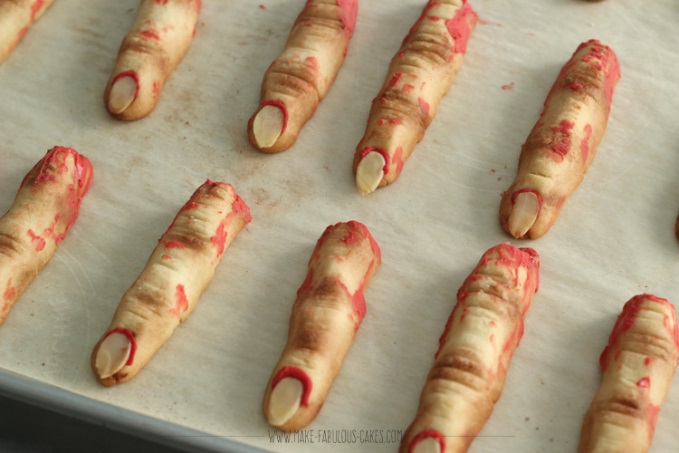 125 mL	icing sugar1	egg2 mL	almond and vanilla extract350 mL	flour	2 mL	baking powder1 mL	salt60 mL	whole blanched almonds30 mL	raspberry jam, (blood for fingers)Method: Preheat oven to 325 F.In bowl, beat together margarine, sugar, egg, almond extract and vanilla.In a separate bowl combine flour, baking powder and salt.  Add dry ingredients to creamed ingredients.  Cover and refrigerate for 30 minutes.Meanwhile, press jam through wire strainer to remove seeds.  Set aside.Working with ¼ of the dough at a time (can keep remaining dough refrigerated), roll heaping 5 mL of dough into finger shape for each cookie (approximately 7 fingers per ¼ dough).  Make sure even in size.Press almond firmly into end for nail.  Squeeze in center to create knuckle shape; using paring knife, make slashes in several places to form knuckle.Place on lightly greased baking sheet; bake 325 F oven for 20-25 minutes or until pale golden.  Let cool for 3 minutes.Lift almond; place a small amount of raspberry jam onto nail bed and press almond back into place, so jam oozes out from underneath.  Remove from baking sheet; let cool on racks.